Mostek wideokonferencyjny HUAWEI VP9650Na naszym rynku jest już dostępny mostek wideokonferencyjny HUAWEI VP9650, który umożliwia elastyczną konfigurację portów. Współpracuje z różnymi typami terminali wideokonferencyjnych. Dystrybutorem nowego rozwiązania jest firma KONTEL - przedstawiciel VAD HUAWEI w Polsce.Wysoka wydajność i universal transcodingVP9650 to pierwszy na rynku mostek wideokonferencyjny MCU wspierający universal transcoding z rozdzielczością do 1080p 60. Wykorzystanie H.264 High Profile pozwala ograniczyć zajętość pasma konferencji o 50 procent. Dzięki trzykanałowemu dźwiękowi urządzenie rejestruje nawet szepty dochodzące z odległych miejsc sali konferencyjnej. Inteligentny transcoding umożliwia udostępnianie treści pochodzących z różnych typów urządzeń.Oparty na standardach i skalowalnyNowy mostek wideokonferencyjny HUAWEI jest wysoce wydajny. Daje możliwość rozbudowy do 288 portów z universal transcodingiem. Obsługuje wielopoziomowe i wielokanałowe kaskadowanie, nagrywanie konferencji, H.323, SIP, TIP, systemy telepresence, terminale wideokonferencyjne HD / SD, urządzenia mobilne i połączenia telefoniczne. VP9650 integruje się z Huawei eSpace, Microsoft Lync / OCS, IBM Sametime UC i Skype. Interfejs API pozwala też na współpracę z systemami innych producentów. Dodatkowo urządzenie zwiększa wykorzystanie zasobów, dzięki ich dynamicznej alokacji.Łatwy w obsłudze Rozwiązanie HUAWEI zapewnia zarządzanie przez WWW z różnymi poziomami uprawnień, wbudowany GK oraz wiele trybów dla firewall traversal, jak np.: H.460, NAT statyczny, firewall wideo, firewall i SNP™.Użytkownicy VP9650 mogą inicjować wideokonferencje na kilka sposobów: HUAWEI SiteCall™, konferencja ad-hoc oraz planować konferencję przez przeglądarkę internetową. Mostek oferuje wiele funkcji do sterowania konferencją, w tym: automatyczny tryb ciągłej obecności, aktywację głosem, sterowanie DTMF, Audio/ Video IVR, przesyłanie prezentacji H.239 i FECC.Bezpieczny i niezawodny QoSUrządzenie wykorzystuje H.264 SVC i SEC 3.0, dzięki czemu przeprowadzane wideokonferencje przebiegają bez zakłóceń, nawet jeśli utrata pakietów wynosi 20 proc. Wysoką jakość transmisji gwarantuje również dynamiczny bufor jitter do 1000 ms. Funkcja IRC™ pozwala zmniejszyć zużycie pasma konferencji i zaoferować najlepszą możliwą jakość przekazu. Bezpieczeństwo danych zapewnia H.235 (AES256), SRTP / TLS (AES256), HTTPS i SSH.Więcej na: www.kontel.pl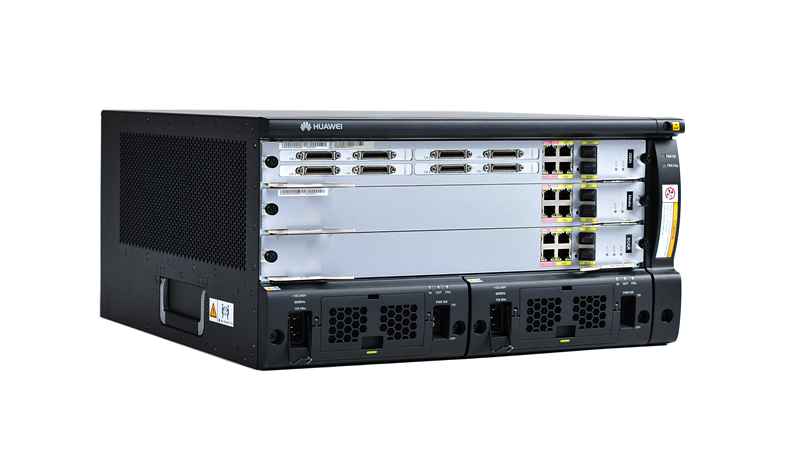 